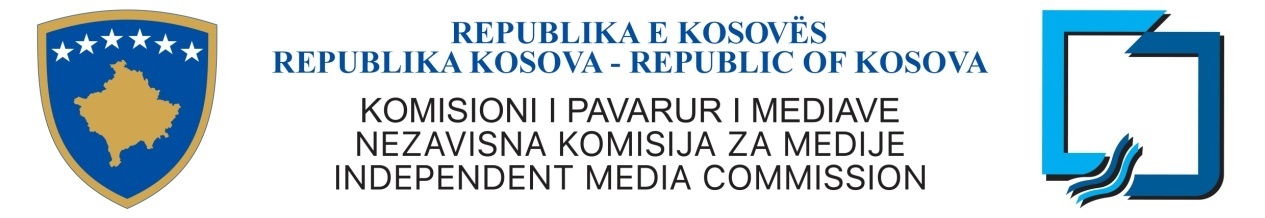 Upustva za Dnevnike A i B za Medije tokom Izborne KampanjePostoje dva oblika emitovanja političkog sadržaja tokom drugog kruga izborne kampanje, besplatno i plaćeno vreme emitovanja političkog sadržaja. Dnevnik A - Besplatno vreme emitovanja: Besplatno vreme emitovanja sastoji se od programa pružaoca audio-vizuelnih medijskih usluga (PAMU) koji se bave izborima i sadrže jednog ili više predstavnika ili koji sadrže stavove sertifikovanih političkih subjekta. Kada PAMU-i žele da prodaju komercijalno vreme emitovanja za besplatno političko reklamiranje, isti moraju da postupe u skladu sa zahtevima prema Zakonu Br.03/L-073 za Opšte Izbore u Republici Kosova.Svi PAMU-i koji emituju besplatne političke materijale će tokom perioda kampanje, popuniti i predati NKM-u Dnevnik A, uključen kao primer u ovom Aneksu, na jedan od sledećih načina:(a) kao štampanu kopiju (dostavljaju osobno u NKM-u, ulica Perandori Justinian br.124, Gradić Pejton, Priština); ili(b) elektronskim putem, upotrebom popunjene stranice u programu Excel (na adresi Službenika NKM-a ime.prezime@kpm-ks.org i na  info@kpm-ks.org). Dnevnik A će po zahtevu biti dostupan u Excel formatu od strane NKM-a. Izborna kampanja za Opšte Izore obuhvata period od 25 septembra do 04 oktobra 2019 godine. PAMU-i trebaju dostaviti Dnevnike A u Kancelariji NKM-a, nakon završetka izborne kampanje.   Za svaki sertifikovani politički subjekat (SPS), PAMU-i će voditi evidenciju pruženog besplatnog vremena emitovanja, podnošenjem podataka o njegovom političkom programu tokom perioda kampanje. Zahtevani detalji uključuju:naziv programa;  (b) datum emitovanja; (c) ime predstavnika SPS-a (ako je primenjivo);(d) početak programa;(e) ukupno trajanje programa.  Kada u programu koji se emituje učestvuje više od jednog potvrđenog SPS-a, ukupno vreme programa se računa kao besplatno vreme emitovanja za sve potvrđene SPS-e koji učestvuju, pod uslovom ravnopravne zastupljenosti tokom programa. Na primer, redovna politička debata od 60 minuta sa 2 (dva) kandidata koji učestvuju će se računati kao 60 minuta besplatnog vremena emitovanja za 2 (dva) kandidata.  8.	Sledi primer kako Dnevnik A treba da bude popunjen. Sve stavke koje su podebljane treba da budu unete od strane PAMU-a.Primer Dnevnika APAMU: xxxx  Nedelja: 1Dnevnik B -Plaćeno političko reklamiranje: U vezi komercijalnog vremena emitovanja za plaćeno političko reklamiranje: 1. Svi PAMU-i koje dodeljuju vreme za plaćeno političko reklamiranje, za perioda kampanje, trebaju popuniti i dostaviti NKM-u Dnevnik B, uključen kao primer u ovom Aneksu, na jedan od sledećih načina:  (a) kao štampanu kopiju; ili(b) elektronskim putem, upotrebom popunjene stranice u programu Excel. 2. Dnevnik B će na zahtev biti dostupan u Excel formatu od strane NKM-a. 3. PAMU-i trebaju poslati Dnevnik B Kancelariji NKM-a nakon završetka izborne kampanje.4. Za svaki potvrđeni SPS, PAMU-i treba dostaviti relevantne informacije za dodeljeno vreme emitovanja plaćenog političkog sadržaja (spota). Zahtevane informacije uključuju:(a) datum kada je spot emitovan;  (b) troškove po sekundi naplaćene potvrđenom SPS-u/kandidatu;(c) vreme započinjanja spota;  (d) dužinu trajanja spota u sekundama. 5. Sledi primer kako će Dnevnik B biti popunjen. Sve stavke napisane zadebljanim slovima biće dodate od strane PAMU-a.   Primer Dnevnika BPAMU: xxxx NEDELJA: 1Sankcije: PAMU-i koji ne postupaju u skladu sa ovim odredbama, ili ne dostavljaju zahtevane dnevnike, krše zakonske odredbe Člana 49 Zakona Br. 03/L-073. Ovi prekršaji biće tretirani od strane NKM-a prema Članu 30 Zakona o NKM-a.  					                           NEZAVISNA KOMISIJA ZA MEDIJEKandidat SPS-a: Program 1 P2 P3 itd.→ Kandidat X Naziv programa:  Debata Besplatan spot Datum: 12 januar  13 januar Predstavnik:  Kandidat -Početak: 21:25 17:14 Trajanje u min.: 47 2 minutaPartija Y Naziv programa: Debata Specijalna emisija o izborima Besplatan spot Datum: 12 januar 13 januar 14januar Predstavnik: Kandidat Kandidat  -Početak 21:25 19:45 16:20 Trajanje u min.  47 25 2 itd.↓ Kandidat SPS-a: Spot 1 Spot 2 Spot 3 itd.→ Kandidat xxxx Datum: 12 Januar 13 Januar  Trošak €/sekundi: 7 6 Početak: 20:45 22:51  Dužina u sekundama 30 120 Kandidat xxxx Datum: 03 Oktobar Trošak €/sekundi: 8 Početak: 19:24 Dužina u sekundama: 45 itd.↓ 